المقرر الذي اعتمده مؤتمر الأطراف في اتفاقية ميناماتا بشأن الزئبق في اجتماعه الثالثا م-3/10:	الترتيبات الخاصة بالتقييم الأول لفعالية اتفاقية ميناماتا بشأن الزئبقإن مؤتمر الأطراف،إذ يرحب بالتقرير المتعلق بالإطار المقترح لتقييم فعالية اتفاقية ميناماتا بشأن الزئبق()، بما في ذلك ترتيبات الرصد، والمعلومات التكميلية التي أعدها فريق الخبراء التقني المخصص على أساس الولايات المنصوص عليها في المقررين ا م-1/9 وا م-2/10()،وإذ يسلم بالجهود المبذولة لإنجاز التقدم في العمل المتعلق بتقييم الفعالية في الاجتماع الثالث لمؤتمر الأطراف،يدعو الأطراف إلى تقديم آرائها بشأن المؤشرات الواردة في المرفق الأول لهذا المقرر ويطلب إلى الأمانة تجميع تلك الآراء قبل انعقاد الاجتماع الرابع لمؤتمر الأطراف؛يطلب إلى الأمانة أن تمضي قدماً بالعمل عن طريق تأمين الخدمات لصياغة ما يلي:(أ)	التوجيهات بشأن الرصد من أجل تعهد معلومات منسقة وقابلة للمقارنة عن مستويات الزئبق في البيئة، مع مراعاة مشروع الهيكل الوارد في المذكرة بشأن المعلومات الأساسية المتعلقة برصد الزئبق()؛(ب)	التقارير المبينة في الإطار الوارد في المرفق الثاني لهذا المقرر باستثناء تقرير الانبعاثات والإطلاقات، وتقرير الرصد، وتقرير النمذجة.المرفق الأول للمقرر ا م-3/10المؤشرات المقترحة لتقييم فعالية اتفاقية ميناماتا، حسب المادةالمرفق الثاني للمقرر ا م-3/10إطار تقييم فعالية اتفاقية ميناماتاالشكل 1:تدفق المعلومات والتحليلات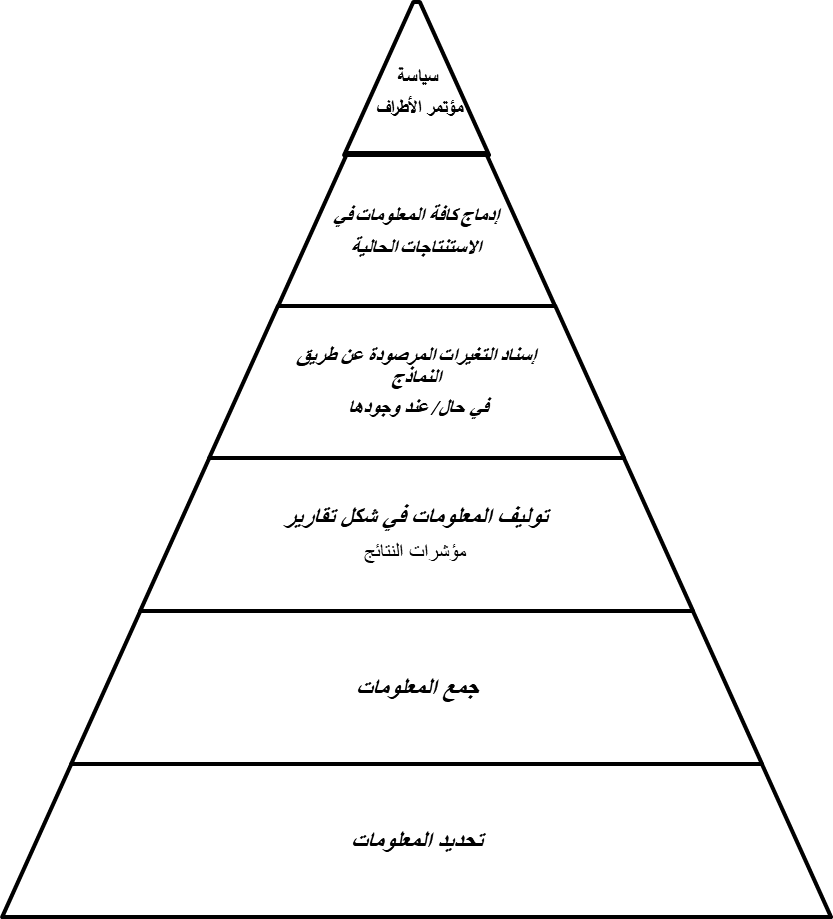 الشكل 2:الترتيبات المؤسسية للإطارMCالأمم المتحدةالأمم المتحدةUNEP/MC/COP.3/Dec.10Distr.: General7 January 2020ArabicOriginal: Englishبرنامج الأممالمتحدة للبيئة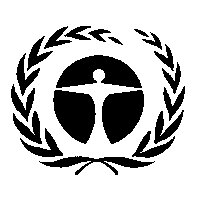 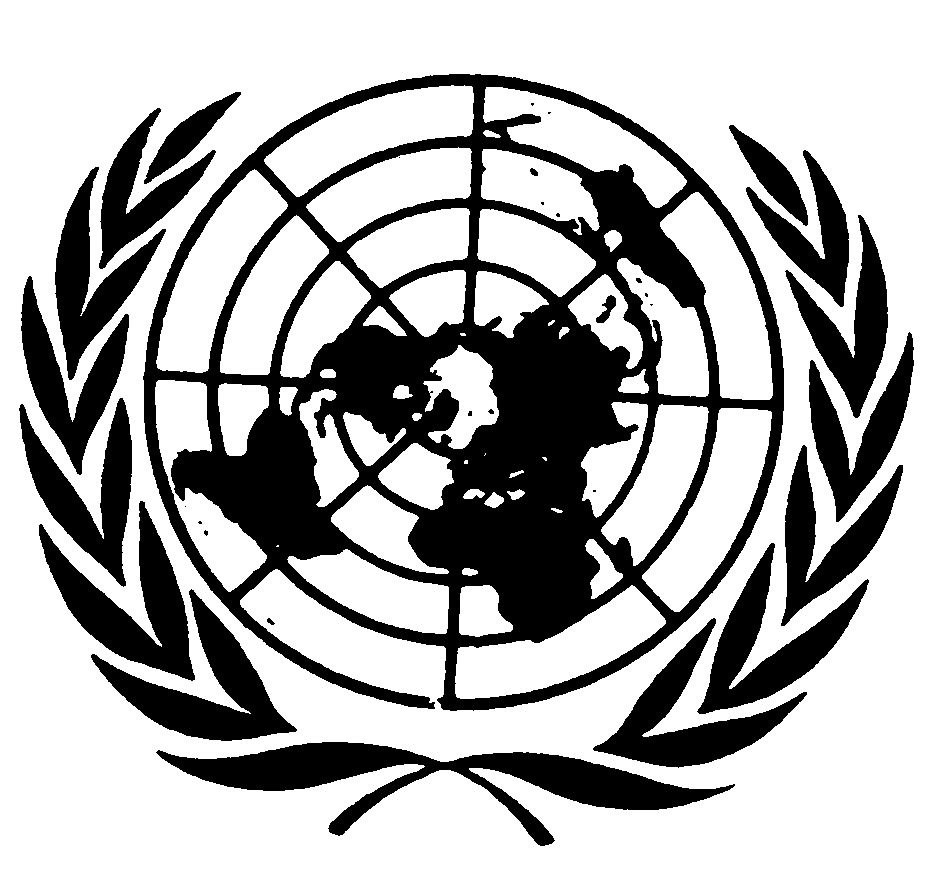 مؤتمر الأطراف في اتفاقية ميناماتابشأن الزئبقالاجتماع الثالثجنيف، 25-29 تشرين الثاني/نوفمبر 2019مؤتمر الأطراف في اتفاقية ميناماتابشأن الزئبقالاجتماع الثالثجنيف، 25-29 تشرين الثاني/نوفمبر 2019ألف: المادة 1 (الهدف)(مؤشر المادة 1 ينبغي أن يقرأ بالاقتران بمؤشرات الرصد ذات الصلة الواردة في  الجدول 4 في الوثيقة UNEP/MC/COP.3/14)ألف: المادة 1 (الهدف)(مؤشر المادة 1 ينبغي أن يقرأ بالاقتران بمؤشرات الرصد ذات الصلة الواردة في  الجدول 4 في الوثيقة UNEP/MC/COP.3/14)مصدر المعلومات للمؤشرخط الأساس للمؤشرألف 1-	مؤشرات الرصد الشاملةمستويات الزئبق في البيئة وفي البشر بسبب الانبعاثات والإطلاقات البشرية المنشأالنمذجة الإسناديةالكمية في التقييم الأول (إذا توفرت النماذج)ملاحظاتيجري تقدير الإسناد باستخدام نماذج لم توضع بعد؛ وبالتالي، فإن المعلومات المتعلقة بهذا المؤشر قد تكون أو لا تكون متاحة في أولى دورات تقييم الفعالية.ينبغي أن تقترن التقديرات المأخوذة من النماذج بحواشي تشير إلى عدم اليقين الذي يكتنف عملية النمذجة.في حالة عدم وجود معلومات يمكن استقاؤها من النماذج، يمكن استخدام مستويات الزئبق والاتجاهات في مستويات الزئبق (التغيرات على مر الزمن) لأغراض الإسناد.يجري تقدير الإسناد باستخدام نماذج لم توضع بعد؛ وبالتالي، فإن المعلومات المتعلقة بهذا المؤشر قد تكون أو لا تكون متاحة في أولى دورات تقييم الفعالية.ينبغي أن تقترن التقديرات المأخوذة من النماذج بحواشي تشير إلى عدم اليقين الذي يكتنف عملية النمذجة.في حالة عدم وجود معلومات يمكن استقاؤها من النماذج، يمكن استخدام مستويات الزئبق والاتجاهات في مستويات الزئبق (التغيرات على مر الزمن) لأغراض الإسناد.يجري تقدير الإسناد باستخدام نماذج لم توضع بعد؛ وبالتالي، فإن المعلومات المتعلقة بهذا المؤشر قد تكون أو لا تكون متاحة في أولى دورات تقييم الفعالية.ينبغي أن تقترن التقديرات المأخوذة من النماذج بحواشي تشير إلى عدم اليقين الذي يكتنف عملية النمذجة.في حالة عدم وجود معلومات يمكن استقاؤها من النماذج، يمكن استخدام مستويات الزئبق والاتجاهات في مستويات الزئبق (التغيرات على مر الزمن) لأغراض الإسناد.باء-	مجموعة الإمداداتالمادة 3 (مصادر الإمداد بالزئبق والتجارة فيه)؛ المادة 10 (التخزين المؤقت السليم بيئياً للزئبق، بخلاف نفايات الزئبق)؛ المادة 11 (نفايات الزئبق)باء-	مجموعة الإمداداتالمادة 3 (مصادر الإمداد بالزئبق والتجارة فيه)؛ المادة 10 (التخزين المؤقت السليم بيئياً للزئبق، بخلاف نفايات الزئبق)؛ المادة 11 (نفايات الزئبق)مصدر المعلومات للمؤشرخط الأساس للمؤشرباء 1-	مؤشر العملية العام للمواد 3 و10 و11نسبة الأطراف التي نفذت الأحكام الرئيسية في إطار هذه المجموعة (بما يشمل جميع المؤشرات الواردة أدناه، أي باء 5 وباء 6 وباء 7 وباء 8 وباء 9 وباء 13)-	تقارير الإبلاغ بموجب المادة 21الكمية في التقييم الأولباء 2-	المؤشرات الإضافية الشاملة للنتائج بالنسبة للمواد 3 و10 و11الإمدادات العالمية المقدرة للزئبق، بالأطنان في السنة-	المعلومات المجمعة من المؤشرات الفردية للمواد 3 و10 و11الكمية في التقييم الأولالمادة 3باء 3-	مؤشر النتائج للمادة 3الكمية الإجمالية للزئبق المستخرج من مناجم الزئبق الأولي-	التقرير العالمي للزئبق لعام 2017 بشأن الإمدادات والتجارة والطلب-	تقارير الإبلاغ بموجب المادة 21-	تقارير خطط العمل الوطنية عن تعدين الذهب الحِرفي والضيق النطاقالكمية في التقييم الأولباء 4-	مؤشر النتائج للمادة 3كميات الزئبق المتداولة، موزعة حسب الغرض المحدد-	المادة 3 الاستماراتالكمية في التقييم الأولباء 5-	مؤشر العمليات للمادة 3عدد الأطراف التي سعت إلى تحديد المخزونات ومصادر الإمداد-	تقارير الإبلاغ بموجب المادة 21العدد في التقييم الأولباء 6-	مؤشر العمليات للمادة 3بالنسبة للأطراف التي تحدد أن لديها فائض من الزئبق، إذا كانت قد اتخذت التدابير التي تدعو إليها المادة 3 في الفقرة 5(ب)، وكمية الزئبق الذي يجري التخلص منه ووفقاً لتلك التدابير، في حالة توفر هذه المعلومات-	تقارير الإبلاغ بموجب المادة 21-	تقارير المجلس العالمي للكلورالنسبة في التقييم الأولباء 7-	مؤشر العمليات للمادة 3عدد ونسبة الأطراف التي تزاول التجارة في الزئبق-	تقارير الإبلاغ بموجب المادة 21-	المادة 3 الاستماراتالعدد والنسبة المئوية في التقييم الأولباء 8-	مؤشر العمليات للمادة 3حجم الزئبق الذي يجري الاتجار فيه-	تقارير الإبلاغ بموجب المادة 21الكمية في التقييم الأولالمادة 10باء 9-	مؤشر العمليات للمادة 10عدد ونسبة الأطراف التي اتخذت تدابير لضمان التخزين المؤقت السليم-	تقارير الإبلاغ بموجب المادة 21العدد والنسبة المئوية في التقييم الأولباء 10-	مؤشر النتائج للمادة 10كمية الزئبق المخزنة بطريقة سليمة بيئياً (على النحو المحدد في جرد المخزونات)-	تقارير الإبلاغ بموجب المادة 21الكمية في التقييم الأولالمادة 11باء 11-	مؤشر النتائج للمادة 11كمية النفايات التي تحتوي على الزئبق أو مركبات الزئبق الخاضعة للتخلص النهائي-	تقارير الإبلاغ بموجب المادة 21الكمية في التقييم الأولباء 12-	مؤشر النتائج للمادة 11عدد الأطراف التي لديها مرافق للتخلص النهائي من النفايات المحتوية على الزئبق أو مركبات الزئبق-	تقارير الإبلاغ بموجب المادة 21العدد في التقييم الأولباء 13-	مؤشر العمليات للمادة 11عدد الأطراف التي لديها تدابير قائمة لإدارة نفايات الزئبق بطريقة سليمة بيئياً-	تقارير الإبلاغ بموجب المادة 21العدد في التقييم الأولملاحظاتالبيانات الواردة من غير الأطراف يمكن أن تكون هامة أيضاً في بعض الحالات.البيانات الواردة من غير الأطراف يمكن أن تكون هامة أيضاً في بعض الحالات.البيانات الواردة من غير الأطراف يمكن أن تكون هامة أيضاً في بعض الحالات.جيم: مجموعة الطلبالمادة 4 (المنتجات المضاف إليها الزئبق)؛ المادة 5 (عمليات التصنيع التي يُستخدم فيها الزئبق أو مركّبات الزئبق)؛ المادة 7 (تعدين الذهب الحِرفي والضيق النطاق)جيم: مجموعة الطلبالمادة 4 (المنتجات المضاف إليها الزئبق)؛ المادة 5 (عمليات التصنيع التي يُستخدم فيها الزئبق أو مركّبات الزئبق)؛ المادة 7 (تعدين الذهب الحِرفي والضيق النطاق)مصدر المعلومات للمؤشرخط الأساس للمؤشرجيم 1-	مؤشر العمليات الشاملة لعدة قطاعات للمواد 4 و5 و7نسبة الأطراف التي نفذت الأحكام الرئيسية في إطار هذه المجموعة-	المعلومات المجمعة من المؤشرات الفردية للمواد 4 و5 و7النسبة في التقييم الأولجيم 2-	مؤشر النتائج الشاملة لعدة قطاعات للمواد 4 و5 و7استخدام الزئبق عالمياً لصنع المنتجات أو في العمليات، بالأطنان لكل استخدام -	المعلومات الواردة من المصادر الصناعيةالكمية في التقييم الأولالمادة 4جيم 3	مؤشر العمليات للمادة 4عدد الأطراف التي لديها تدابير ملائمة تمنع تصنيع، أو تصدير أو استيراد المنتجات المضاف إليها الزئبق المدرجة في الجزء الأول من المرفق ألف-	تقارير الإبلاغ بموجب المادة 21العدد في التقييم الأولجيم 4	مؤشر العمليات للمادة 4عدد الإعفاءات التي لا تزال سارية حسب فئات المنتجات-	سجل الإعفاءاتالعدد في التقييم الأولجيم 5	مؤشر العمليات للمادة 4عدد الأطراف التي اتخذت تدبيرين إثنين أو أكثر فيما يخص المنتجات المضاف إليها الزئبق المدرجة في الجزء الثاني من المرفق ألف-	تقارير الإبلاغ بموجب المادة 21العدد في التقييم الأولجيم 6	 مؤشر النتائج الإضافي للمادة 4الحجم، بالأطنان للمنتجات المضاف إليها الزئبق (أ) المستوردة (ب) المصدرة، بالوحدة في السنة، وبالنسبة لكل فئة من فئات المنتجات المدرجة في الجزء الأول من المرفق ألف.-	التجارة والبيانات الجمركيةالكمية في التقييم الأولالمادة 5جيم 7-	مؤشر العمليات للمادة 5عدد الأطراف التي لديها إعفاءات لا تزال سارية لعمليات المرفق باء، الجزء الأول-	سجل الإعفاءاتالعدد في التقييم الأولجيم 8-	مؤشر العمليات للمادة 5عدد الأطراف التي تطبق تدابير لا تسمح باستخدام الزئبق أو مركبات الزئبق في عمليات التصنيع المدرجة في الجزء الأول من المرفق باء-	تقارير الإبلاغ بموجب المادة 21العدد في التقييم الأولجيم 9-	مؤشر العمليات للمادة 5نسبة الأطراف التي لديها عمليات خاضعة للمادة 5، الفقرة 3، واتخذت جميع التدابير لكل من العمليات المعنية المدرجة في المرفق باء، الجزء الثاني-	تقارير الإبلاغ بموجب المادة 21النسبة في التقييم الأولالمادة 7جيم 10-	مؤشر النتائج للمادة 7الكمية الإجمالية للزئبق المستخدم في تعدين الذهب الحرفي والضيق النطاق على الصعيد العالمي، بالطن في السنة-	تقارير الإبلاغ بموجب المادة 21-	خطط العمل الوطنية والتقارير المرحلية المتعلقة بتعدين الذهب الحرفي والضيق النطاق-	الإشعاراتالكمية في التقييم الأولجيم 11-	مؤشر العمليات للمادة 7نسبة الأطراف التي أعلنت عن أنشطة لتعدين الذهب الحرفي والضيق النطاق أكبر من كونها غير ذات أهمية، وقدمت خطة عمل وطنية بشأنهاالإشعاراتالنسبة في التقييم الأولجيم 12-	مؤشر العمليات للمادة 7نسبة الأطراف التي قدمت خطة عمل وطنية واستعراضاً لها-	استعراضات المادة 7النسبة في التقييم الأولملاحظاتقد يصعب الحصول على البيانات عن بعض المنتجات.قد يصعب الحصول على البيانات عن بعض المنتجات.قد يصعب الحصول على البيانات عن بعض المنتجات.دال-	مجموعة الضغوطالمادة 8 (الانبعاثات)؛ المادة 9 (الإطلاقات)؛ المادة 12 (المواقع الملوثة)دال-	مجموعة الضغوطالمادة 8 (الانبعاثات)؛ المادة 9 (الإطلاقات)؛ المادة 12 (المواقع الملوثة)مصدر المعلومات بشأن المؤشرخط الأساس للمؤشردال 1-	مؤشر العمليات العام للمواد 8 و9 و12نسبة الأطراف التي نفذت الأحكام الرئيسية في إطار هذه المجموعة-	تقارير الإبلاغ بموجب المادة 21النسبة في التقييم الأولدال 2-	مؤشر العمليات الشاملة لعدة قطاعات للمواد 8 و9 و12الكمية الإجمالية للزئبق المنبعث والمطلق -	التقييم العالمي للزئبق لعام 2018-	قوائم الجرد-	التقييمات الأولية لاتفاقية ميناماتاالكمية في التقييم الأولالمادة 8 (ينبغي أن تُقرأ مؤشرات المادة 8 بالاقتران مع مؤشرات الرصد ذات الصلة في الجدول 4)المادة 8 (ينبغي أن تُقرأ مؤشرات المادة 8 بالاقتران مع مؤشرات الرصد ذات الصلة في الجدول 4)المادة 8 (ينبغي أن تُقرأ مؤشرات المادة 8 بالاقتران مع مؤشرات الرصد ذات الصلة في الجدول 4)المادة 8 (ينبغي أن تُقرأ مؤشرات المادة 8 بالاقتران مع مؤشرات الرصد ذات الصلة في الجدول 4)دال 3-	مؤشر النتائج للمادة 8الكمية الإجمالية للزئبق المنبعث لكل فئة من فئات المصادر الثابتة في المرفق دال-	تقارير الإبلاغ بموجب
المادة 21-	قوائم الجردالعدد في التقييم الأولدال 4-	مؤشر العمليات للمادة 8عدد الأطراف التي تشترط تطبيق أفضل التقنيات المتاحة /أفضل الممارسات البيئية أو قيماً حدية للانبعاثات تتسق مع تطبيقها-	تقارير الإبلاغ بموجب المادة 21العدد في التقييم الأولدال 5-	مؤشر العمليات للمادة 8عدد الأطراف التي اتخذت تدابير لمراقبة المصادر الحالية (لكل تدبير من التدابير الواردة في المادة 8، الفقرة 5)-	تقارير الإبلاغ بموجب المادة 21العدد في التقييم الأولدال 6-	مؤشر العمليات للمادة 8عدد الأطراف التي أنشأت وتعهدت قائمة جرد للانبعاثات-	تقارير الإبلاغ بموجب المادة 21العدد في التقييم الأولالمادة 9 (ينبغي أن تُقرأ مؤشرات المادة 9 بالاقتران مع مؤشرات الرصد ذات الصلة في الجدول 4)المادة 9 (ينبغي أن تُقرأ مؤشرات المادة 9 بالاقتران مع مؤشرات الرصد ذات الصلة في الجدول 4)المادة 9 (ينبغي أن تُقرأ مؤشرات المادة 9 بالاقتران مع مؤشرات الرصد ذات الصلة في الجدول 4)المادة 9 (ينبغي أن تُقرأ مؤشرات المادة 9 بالاقتران مع مؤشرات الرصد ذات الصلة في الجدول 4)دال 7-	مؤشر النتائج للمادة 9الكمية الإجمالية لإطلاقات الزئبق في موجودات قوائم الجرد من المصادر ذات الصلة-	تقارير الإبلاغ بموجب المادة 21-	قوائم الجردالكمية في التقييم الأولدال 8-	مؤشر العمليات للمادة 9عدد الأطراف التي حددت المصادر ذات الصلة-	تقارير الإبلاغ بموجب المادة 21العدد في التقييم الأولدال 9-	مؤشر العمليات للمادة 9عدد الأطراف التي أنشأت وتعهدت قائمة جرد للإطلاقات من المصادر ذات الصلة-	تقارير الإبلاغ بموجب المادة 21العدد في التقييم الأولالمادة 12دال 10-	مؤشر العمليات للمادة 12عدد الأطراف التي وضعت استراتيجيات لتحديد وتقييم المواقع الملوثة بالزئبق أو مركبات الزئبق-	تقارير الإبلاغ بموجب المادة 21العدد في التقييم الأولدال 11	مؤشر العمليات للمادة 12عدد الأطراف التي وضعت قائمة لجرد المواقع الملوثة-	تقارير الإبلاغ بموجب المادة 21العدد في التقييم الأولملاحظاتقد تكون هناك بعض الثغرات في البيانات، لأن الأطراف غير ملزمة بتوفير المعلومات التي جمعتها في قائمة الجرد الخاصة بها.قد تكون هناك بعض الثغرات في البيانات، لأن الأطراف غير ملزمة بتوفير المعلومات التي جمعتها في قائمة الجرد الخاصة بها.قد تكون هناك بعض الثغرات في البيانات، لأن الأطراف غير ملزمة بتوفير المعلومات التي جمعتها في قائمة الجرد الخاصة بها.هاء: مجموعة الدعمالمادة 13 (الموارد والآلية المالية)؛ المادة 14(بناء القدرات والمساعدة التقنية ونقل التكنولوجيا)هاء: مجموعة الدعمالمادة 13 (الموارد والآلية المالية)؛ المادة 14(بناء القدرات والمساعدة التقنية ونقل التكنولوجيا)مصدر المعلومات بشأن المؤشرخط الأساس للمؤشرالمادة 13هاء 1-	مؤشر العمليات للمادة 13عدد الأطراف التي:ساهمت في الآلية المالية المشار إليها في المادة 13، الفقرة 5تلقت موارد من مرفق البيئة العالميةتلقت موارد من البرنامج الدولي المحددحشدت الموارد الوطنية لتنفيذ الاتفاقية خلال الفترة المشمولة بالتقرير-	تقارير الإبلاغ بموجب المادة 21العدد في التقييم الأولهاء 2-	مؤشر العمليات للمادة 13مقدار الموارد المقدمة من:مرفق البيئة العالميةالبرنامج الدولي المحددالدعم الثنائي خلال الفترة المشمولة بالتقرير-	تقارير الإبلاغ بموجب المادة 21-	المصادر العامة الأخرىالكمية في التقييم الأولهاء 3-	مؤشر العمليات الإضافي للمادة 13عدد التوصيات المنبثقة عن الاستعراض المالي الواردة في الوثائق السياساتية لمرفق البيئة العالمية/ البرنامج الدولي المحددالمعلومات المستقاة من الوثائق السياساتيةصفرالمادة 14هاء 4-	مؤشر العمليات للمادة 14عدد الأطراف التي:تعاونت في تقديم بناء القدرات والمساعدة التقنية إلى طرف آخرطلبت مساعدة تقنيةتلقت مساعدة لبناء القدرات أو مساعدة تقنيةشجعت أو يسرت نقل التكنولوجيا-	تقارير الإبلاغ بموجب المادة 21-	المصادر العامة الأخرىالعدد في التقييم الأولملاحظاتقد لا تتسق دورة استعراض الآلية المالية مع دورة تقييم الفعالية.لما كان نموذج تقديم التقارير لا يطلب القيم الدولارية للموارد المقدمة، قد تدعو الحاجة للاطلاع على المصادر العامة الأخرى.قد لا تتسق دورة استعراض الآلية المالية مع دورة تقييم الفعالية.لما كان نموذج تقديم التقارير لا يطلب القيم الدولارية للموارد المقدمة، قد تدعو الحاجة للاطلاع على المصادر العامة الأخرى.قد لا تتسق دورة استعراض الآلية المالية مع دورة تقييم الفعالية.لما كان نموذج تقديم التقارير لا يطلب القيم الدولارية للموارد المقدمة، قد تدعو الحاجة للاطلاع على المصادر العامة الأخرى.واو: المادة 15 (لجنة التنفيذ والامتثال)واو: المادة 15 (لجنة التنفيذ والامتثال)مصدر المعلومات بشأن المؤشرخط الأساس للمؤشرواو 1-	مؤشر العملياتالنسبة المئوية للقضايا التي تمكنت لجنة التنفيذ والامتثال من معالجتها، بما في ذلك أي إشارات للمشكلات النُظُمية، إن وجدت-	تقرير لجنة التنفيذ والامتثال، على النحو المشار إليه في المادة 21النسبة المئوية في التقييم الأولملاحظاتسينظر مؤتمر الأطراف في اختصاصات لجنة التنفيذ والامتثال في اجتماعه الثالث.سينظر مؤتمر الأطراف في اختصاصات لجنة التنفيذ والامتثال في اجتماعه الثالث.سينظر مؤتمر الأطراف في اختصاصات لجنة التنفيذ والامتثال في اجتماعه الثالث.زاي: المادة 16 (الجوانب الصحية)(ينبغي أن يُقرأ مؤشر المادة 16 بالاقتران مع مؤشرات الرصد ذات الصلة المشار إليها في الجدول 4)زاي: المادة 16 (الجوانب الصحية)(ينبغي أن يُقرأ مؤشر المادة 16 بالاقتران مع مؤشرات الرصد ذات الصلة المشار إليها في الجدول 4)مصدر المعلومات بشأن المؤشرخط الأساس للمؤشرزاي 1-	مؤشر الرصدمستويات الزئبق في مجموعة مختارة من السكان (على النحو الذي حددته ترتيبات الرصد)-	بيانات وأنشطة الرصد القائمةالعدد في التقييم الأولزاي 2-	مؤشر العملياتعدد الأطراف التي اتخذت تدابير، من قبيل التحذيرات الرسمية المتعلقة بالأسماك، لتوفير المعلومات للجمهور عن التعرض للزئبق، وفقاً للفقرة 1 من المادة 16-	تقارير الإبلاغ بموجب المادة 21العدد في التقييم الأولزاي 3-	مؤشر العملياتعدد الأطراف التي اتخذت تدابير لحماية صحة الإنسان وفقاً للمادة 16-	تقارير الإبلاغ بموجب المادة 21-	التقارير المقدمة إلى الأمانة العدد في التقييم الأولملاحظاتيتعين كذلك النظر في مستويات الزئبق في الكائنات الحية.يتعين كذلك النظر في مستويات الزئبق في الكائنات الحية.يتعين كذلك النظر في مستويات الزئبق في الكائنات الحية.(حاء): مجموعة المعلومات والبحوثالمادة 17 (تبادل المعلومات)؛ المادة 18 (إعلام الجمهور وتوعيته وتثقيفه)؛ المادة 19 (البحوث والتطوير والرصد)(حاء): مجموعة المعلومات والبحوثالمادة 17 (تبادل المعلومات)؛ المادة 18 (إعلام الجمهور وتوعيته وتثقيفه)؛ المادة 19 (البحوث والتطوير والرصد)مصدر المعلومات بشأن المؤشرخط الأساس للمؤشرالمادة 17حاء 1-	مؤشر العمليات للمادة 17عدد الأطراف التي لديها جهة اتصال وطنية معيَّنة-	تقارير الإبلاغ بموجب المادة 21العدد في التقييم الأولحاء 2-	مؤشر العمليات للمادة 17عدد الأطراف التي يسرت تبادل المعلومات المتعلقة بالزئبق-	تقارير الإبلاغ بموجب المادة 21العدد في التقييم الأولالمادة 18حاء 3- 	مؤشر العمليات للمادة 18عدد الأطراف التي اتخذت تدابير لتنفيذ المادة 18-	تقارير الإبلاغ بموجب المادة 21العدد في التقييم الأولحاء 4-	مؤشر العمليات للمادة 18متوسط عدد التدابير المنصوص عليها في الفقرة 1 من المادة 18 التي تنفذها الأطراف-	تستمد من تقارير الإبلاغ بموجب المادة 21العدد في التقييم الأولحاء 5-	مؤشر العمليات للمادة 18عدد الأطراف التي لديها معلومات متاحة لاطلاع العامة عن مستويات الزئبق في الهواء والبشر والكائنات الحية-	تقارير الإبلاغ بموجب المادة 21العدد في التقييم الأولحاء 6-	مؤشر العمليات للمادة 18عدد الأطراف التي تبلغ عن المخاطر المتعلقة بامتصاص الزئبق عن طريق استهلاك الغذاء والمياه داخل أقاليمها-	تقارير الإبلاغ بموجب المادة 21العدد في التقييم الأولالمادة 19حاء 7-	مؤشر العمليات للمادة 19عدد الأطراف التي نفذت عمليات بحث وتطوير ورصد وفقاً للفقرة 1 من المادة 19 -	تقارير الإبلاغ بموجب المادة 21العدد في التقييم الأولحاء 8-	مؤشر العمليات للمادة 19عدد الأطراف التي تسهم بتقديم البيانات والمعارف إلى التقييمات المتكاملة -	المصادر القائمة من شبكات الرصد، وقواعد البيانات، والبيانات والمؤلفات العلميةالعدد في التقييم الأولحاء 9-	مؤشر النتائج الإضافي للمادة 19عدد الأقاليم المساهمة في مجموعة البيانات الإقليمية-	المصادر القائمة من شبكات الرصد، وقواعد البيانات، والبيانات والمؤلفات العلميةالعدد في التقييم الأولملاحظاتالمعلومات المقدمة إلى الأمانة التي تستكمل تقارير الإبلاغ بموجب المادة 21المعلومات المقدمة إلى الأمانة التي تستكمل تقارير الإبلاغ بموجب المادة 21المعلومات المقدمة إلى الأمانة التي تستكمل تقارير الإبلاغ بموجب المادة 21طاء: المادة 20 (خطط التنفيذ)طاء: المادة 20 (خطط التنفيذ)مصدر المعلومات بشأن المؤشرخط الأساس للمؤشرطاء 1-	مؤشر العملياتعدد الأطراف التي تقدم خططاً للتنفيذ-	تقرير الأمانة إلى مؤتمر الأطراف بشأن خطط التنفيذ المقدمةصفرملاحظاتالأطراف ليست ملزمة بإعداد خطة للتنفيذ. ولكن بعض الأطراف يرى أن من المفيد إعداد هذه الخطة وتقديمها إلى الأمانة.الأطراف ليست ملزمة بإعداد خطة للتنفيذ. ولكن بعض الأطراف يرى أن من المفيد إعداد هذه الخطة وتقديمها إلى الأمانة.الأطراف ليست ملزمة بإعداد خطة للتنفيذ. ولكن بعض الأطراف يرى أن من المفيد إعداد هذه الخطة وتقديمها إلى الأمانة.ياء: المادة 21 (الإبلاغ)ياء: المادة 21 (الإبلاغ)مصدر المعلومات بشأن المؤشرخط الأساس للمؤشرياء 1-	مؤشر العملياتالنسبة المئوية للأطراف التي تقدم تقاريرها في الوقت المحدد-	تقارير الإبلاغ بموجب المادة 21النسبة المئوية لأول تقارير تقدم في موعدها المحددياء 2-	مؤشر العملياتالنسبة المئوية للتقارير المستلمة في الوقت المحدد-	تقارير الإبلاغ بموجب المادة 21النسبة المئوية غير متاحة في التقارير الأولىياء 3-	مؤشر العملياتنسبة الأطراف التي تشير إلى أن المعلومات غير متوفرة لمسائل معينة-	تقارير الإبلاغ بموجب المادة 21النسبة المئوية غير متاحة في التقارير الأولىملاحظاتتقدم الأطراف تقارير الإبلاغ كل سنتين.تقدم الأطراف تقارير الإبلاغ كل سنتين.تقدم الأطراف تقارير الإبلاغ كل سنتين.